Publicado en Madrid el 26/02/2020 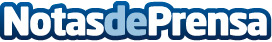 Los ataques ransomware se ceban con las empresas españolasEmpresas de seguridad, emisoras de radio, hospitales, etc. han sido víctimas de ataques ransomware en los últimos meses, con unas consecuencias terribles para su actividad e importantes pérdidas económicas. El ransomware se está convirtiendo en una auténtica y cosiguestosa plaga para las empresas e instituciones españolas y la startup española Loozend se está posicionando como la mejor solución frente a estos ataquesDatos de contacto:LoozendLoozend633055698Nota de prensa publicada en: https://www.notasdeprensa.es/los-ataques-ransomware-se-ceban-con-las Categorias: Nacional Ciberseguridad http://www.notasdeprensa.es